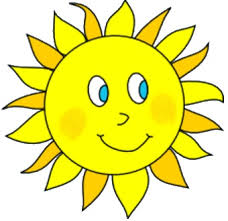 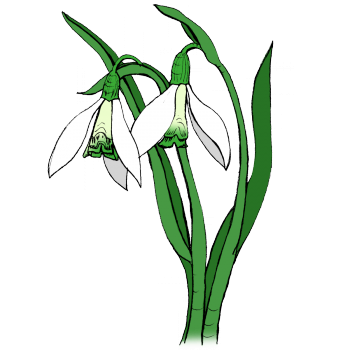 BŘEZEN 2023  V úterý 14.3. NÁVŠTĚVA  KNIHOVNY  v Moravské Třebové.Děti přiveďte do 7.15 hod., odjíždíme v 8.05 hod., návrat do 11.00 hod.Vybíráme: 20,- Kč S sebou: do batohu pití a malou svačinkuVe středu 15.3. a 29.3. od 16.00 - 17.00 hod. v ZŠ - ŠKOLA NANEČISTO.Srdečně zveme budoucí prvňáčky / od 1.9.2023 / a jejich rodiče.Prohlédnete si společně naši školu a vyzkoušíte několik úkolů, které budou malou průpravou na blížící se ZÁPIS DO 1.TŘÍDY/ 5.4.2023/.V úterý 21.3. ŽLUTÝ DEN. Děti mohou přijít do školičky ve žlutém oblečení.V pátek 24.3. od 8.30 hod. v ZŠ DEN VODY - akce připravená dětmi ze ZŠ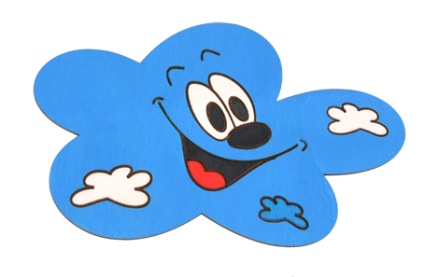 pro všechny děti z MŠ, potom vycházka -VYNÁŠENÍ MORENY.		S sebou: sportovní oděv a obuv, do batohu pití a malou svačinku		Děti přiveďte do 7.45 hod. V úterý 28.3.. se v MŠ od 9.00 uskuteční program: JAK SE (NE)ŽIJE V KLECI .                                       Stolístek Linhartice.      Vybíráme: 60,- KčDle počasí HLEDÁME JARO - pochod přírodou.                     S sebou : sportovní oděv a obuv, do batohu pití a malou svačinku.V pátek 14. dubna ve 20.00 hod. pořádáme v sokolovně ve Starém Městě společenskou zábavu. Prosíme o sponzorské dary do velké tomboly. Děkujeme !!!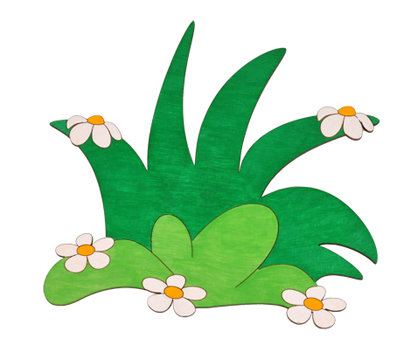 Pokračujeme ve sběru pomerančové a citronové kůry.	UZAVŘENÍ  MŠ O PRÁZDNINÁCH: 1.7. - 11.8. 2023